Regina Angels 2016 Team Information 		(as of January 17th, 2016)Coaches (need a treasurer): Brent Metz (gbmetz@sasktel.net) Jerry Sexsmith (jsexsmith@scottland.ca) Bruce Hesselink (bhesselink@saskpower.com) RBI Training coach, Ben Fines (ben@rbitraining.com)Registration Due:Be sure to register right away on the Kiwanis or North Regina website and send in your league fees for the oldest age bracket listed.http://knll.pointstreaksites.com/view/knllhttp://nrlittleleague.pointstreaksites.com/view/northreginalittleleague/registration-167Team Website:www.ballcharts.com/reginaaaangels Be sure to log on with your own username and password in order to get into private team areas as members. Contact Bruce if you are having difficulties and you and he will have them together.Workout Schedule:Every two weeks on Sundays until further notice. We’ll keep on with the pay-as-you-go system @$10 ea.League Schedule:TBA. Request submitted to City for preferred access to Currie Field. May be some dates at Optimist Park, Moose Jaw, possibly Melville. Proposed regular Tuesday/Thursday/Saturday/Sunday games.Travel Tournaments:We are booked into three tournaments to date: Winnipeg, Dickinson, Williston. Potential additions could be: Dickinson, Minot, Lethbridge, Carlyle. See team calendar on the website for more information.Hosted Tournament(s):At last check, the month of May is very light for available tournaments. There is an opportunity to host an invitational tournament and out-of-town teams have expressed interest. A volunteer committee would need to be established among the four host teams and coordinate with John Leonard of LL Sask.Playoffs and League Championship:The desire to have a proper league playoff and a league champ determined before the teams and players go their separate ways was expressed at the end of last season. That is the goal for 2016, as well as possibly putting on a 2nd Annual All-Star Game, which was well-received by players and fans last year. That, of course, would be volunteer-dependent. The July long weekend or soon thereafter is an opening.Post-season:Things are still a bit up in the air at this point, with the possible increase of the Big League age to 19U, with more information coming from ND American Legion, and with the possibility of 18U Babe Ruth. The Angels also have Senior Little League eligible players, as well as a Baseball Canada Junior eligible player.Team Fees and Fundraising:We have not done fundraising in the past, but is an option if parents want to kick around some ideas.Team Fees ($400):For tournament entry fees; RBI coach; umpires for non-league games; balls for practices, league games, and tournaments; incidental dugout supplies; deposits; bank fees; RBI coach’s travel; incidentals. Uniforms and swag ($440 max. for new players -- $145 min. for returnees)New 2016 uniform: retro dark blue on white; matching hat. Will be ordered by team ASAP. Cost is $75 with numbering/lettering. Hats are $35. Players are kicking in to cover coaches: $35 each.Red uniform (provided by Kiwanis): jerseys to be recovered and redistributed to new players. Red hats are standard MLB logo and may be purchased at many sports stores, or on-line. ($35) Early season warm-ups are red hoodies, available for $60 through the team (stitched and numbered). Optional: Camo Nike dri-fit undershirts/warmups are optional through SportChek @ $60. Black practice shorts are optional but can be sourced through team @$30.2015 “camo” jerseys: very popular with players and fans alike last year. If we retain these for 2016 use, new players will need to order a jersey ($75). We can use the red hats, or will need to buy grey. ($35)2014 black jerseys: although striking looking and intimidating to opponents (unconfirmed), are now retired, as they are no longer available from the supplier. Gone along with them: the black hats.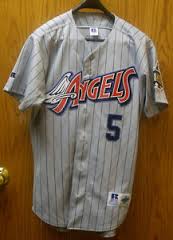 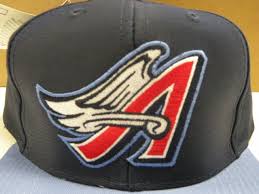 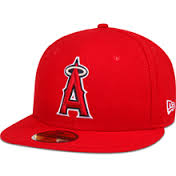 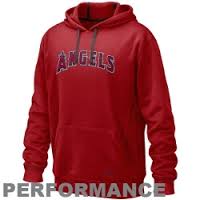 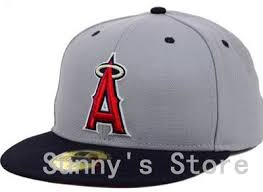 TOURNAMENT #1Winnipeg, ManitobaCheck in:  June 2 – Check out: June 5Hampton Inn and Suites730 Berry Street, Winnipeg, Manitoba, R3H 0S6TEL: +1-204-772-3000Double queens or king with cot$109 per nightTOURNAMENT #2Dickinson, NDCheck in: June 9 – Check out: June 12La Quinta Inn552 12th Street West, Dickinson, ND,  58601TEL: 1-701-456-2500Double Queens$99.00 per nightTOURNAMENT #3Williston NDCheck in: June 16 – Check out: 19Microtel3820 4th Avenue West, Williston, NDTEL: 1-701-577-4900